Climate change questions, collated from various quizzes at    https://climate.nasa.gov/climate_resource_center/interactives/quizzesClimate Change facts (from 2 US Government research organisations) to help answer the above questionsRanking of the world's countries by 2014 per capitafossil fuel CO2 emission rates, according to US Carbon Dioxide Information Analysis Center.   1    QATAR                                                 13.54   2    CURACAO                                            10.30   3    TRINIDAD AND TOBAGO                     9.32   4    KUWAIT                                                 6.93   5    UNITED ARAB EMIRATES                    6.34   6    BAHRAIN                                               6.28   7    BRUNEI (DARUSSALAM)                     5.95   8    SAINT MARTIN (DUTCH PORTION)   5.31   9    SAUDI ARABIA                                      5.31  10    FALKLAND ISLANDS (MALVINAS)     5.16  11    LUXEMBOURG                                    4.73  12    NEW CALEDONIA                               4.50  13    GIBRALTAR                                          4.50  14    UNITED STATES OF AMERICA          4.43  15    AUSTRALIA                                          4.17  16    CANADA                                               4.12CARBON DIOXIDE in the Earth’s atmosphere, over the past 400,000 years (according to NASA)                                                                        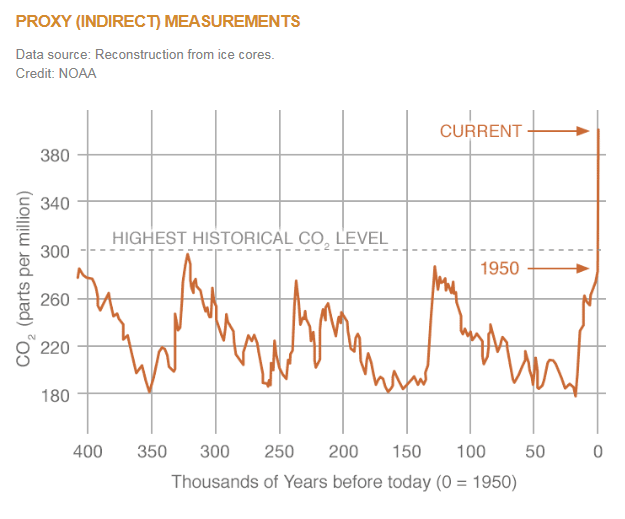 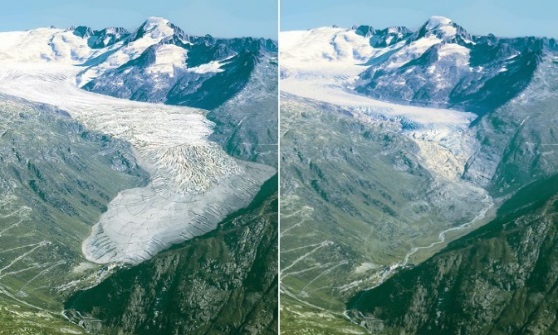 Melting glacier                                                                                                    Quiz Questions and answers (related to activity 2 above)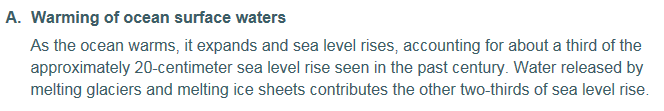 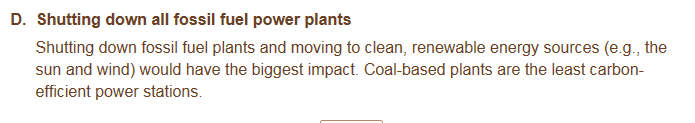 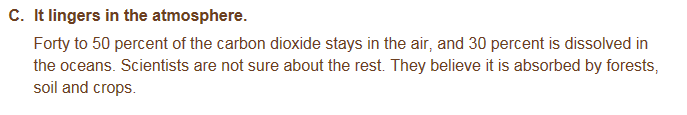 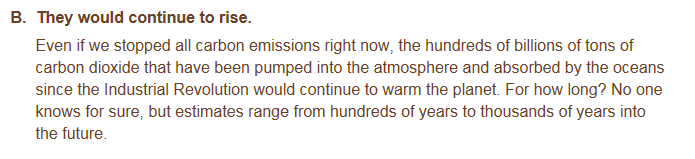 1                 In 2015, the level of carbon dioxide (CO2) in the atmosphere exceeded 400 parts per million. When was the last time the level of carbon dioxide (CO2) in the atmosphere exceeded 400 parts per million?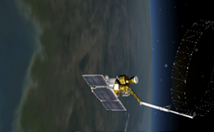 Never in the past 400,000 years325,000 years ago10,000 years agoThe 2015 Paris Agreement, ratified by most of the world’s nations, aims to limit the increase in global temperature by the end of this century to how much?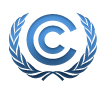 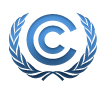 0 degrees increase in global temperature.Less than 2 degrees increaseLess than 12 degrees increase3       According to 2014 data, which of these 3 countries is the highest per capita producer of carbon?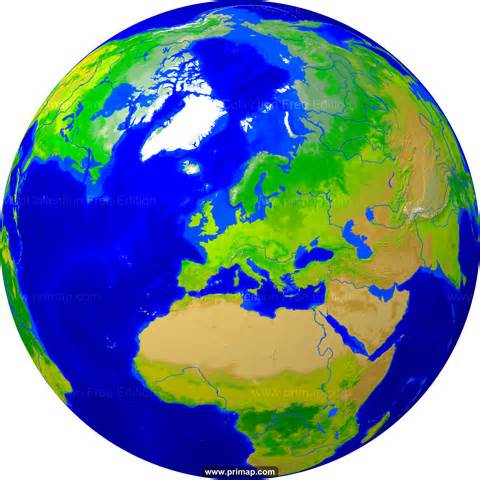 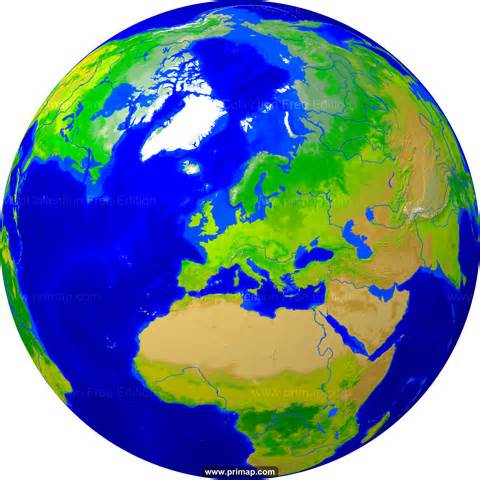 AustraliaChinaThe USA 4     Which of these is NOT caused by increasing CO2 in the atmosphere?El Nino cycle in the PacificDecreased soil moisture in many regions Stronger hurricanes5    Other than melting glaciers and ice sheets, which of these factors has made the largest contribution to the rise in sea level over the past 100 years?Warming of ocean surface watersMelting sea iceIncreased river run-off6     Which of the following would have the biggest impact on reducing carbon emissions?Growing our own vegetables?Stopping deforestation?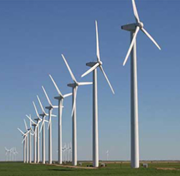 Taking all fossil-fuel burning vehicles off the road?Shutting down all fossil fuel power plants?7        We produce more than 30 billion tons of carbon dioxide per year. Where does the majority of it end up?It is inhaled by trees for photo-synthesis.It enters our oceans.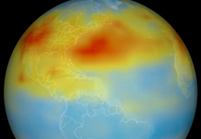 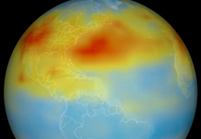 It lingers in the atmosphere.8    If humans stopped emitting carbon dioxide tomorrow, what would happen to global temperatures?They would drop immediately.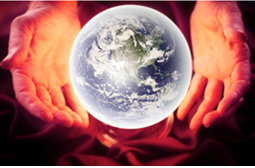 They would continue to rise.They would stop rising, flatten out, then drop.1                 In 2015, the level of carbon dioxide (CO2) in the atmosphere exceeded 400 parts per million. When was the last time the level of carbon dioxide (CO2) in the atmosphere exceeded 400 parts per million?Never in the past 400,000 years325,000 years ago10,000 years agoAnswer : A. NeverThe 2015 Paris Agreement, ratified by most of the world’s nations, aims to limit the increase in global temperature by the end of this century to how much?0 degrees increase in global temperature.Less than 2 degrees increaseLess than 12 degrees increaseAnswer : B (aim is for only a 1.5-2 degrees increase)3       According to 2014 data, which of these 3 countries is the highest per capita producer of carbon?The USA ChinaAustraliaAnswer: C. Australia (China is the highest overall producer of carbon and the US is the 2nd highest overall producer of carbon)4     Which of these is NOT caused by increasing CO2 in the atmosphere?El Nino cycle in the PacificDecreased soil moisture in many regions Stronger hurricanesAnswer: A. El Nino itself has been occurring for hundreds of years, though some argue that recently it has been exacerbated by climate change.